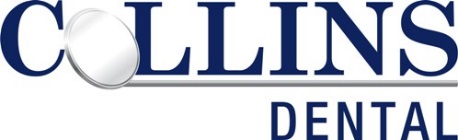 Photo/Social Media Consent/Release FormAuthorization:I hereby authorize Collins Dental to use my photo and/or information related to my experiences with Collins Dental and Staff. I authorize the use and disclosure of my name, photographic or video images and or testimonial for marketing purposes by Collins Dental.  I understand that information disclosed pursuant to this authorization may be subject to redisclosure and ay no longer be protected by HIPAA privacy regulations.  Collins Dental does not have to disclose to me or my legal representative, where appropriate, the specific information and/or photo to be used prior to release in the social media. My consent is freely given as a public service to Collins Dental, without expecting payment. I release Collins Dental and their respective employees, from any and all liability which may arise from the use of such news media stories, promotional materials, written articles, videotape and/or photographs. Purpose:The photographic/video images and or testimonial will be used for Social Media and/or Advertising.Revocability:I understand that I may revoke this authorization at any time, but such revocation must be in writing and received by the practice via registered mail.  Revocation affects disclosure moving forward and is not retroactive. No Treatment Conditions:I understand that the practice cannot condition treatment on whether or not I sign this authorization.Please print or type:Name: ___________________________________________________________________________Address: __________________________________________________________________________Phone: ____________________________ Email: _________________________________________Signature: _____________________________________________ Date: _______________________ If Minor:Parent/Guardian’s Name:  _____________________________________________________________Parent/Guardian’s signature: _____________________________________Date_________________Child’s Name: _______________________________________________________________________